МИНИСТЕРСТВО НАУКИ И ВЫСШЕГО ОБРАЗОВАНИЯ РОССИЙСКОЙ ФЕДЕРАЦИИФЕДЕРАЛЬНОЕ ГОСУДАРСТВЕННОЕ АВТОНОМНОЕ ОБРАЗОВАТЕЛЬНОЕ УЧРЕЖДЕНИЕ ВЫСШЕГО ОБРАЗОВАНИЯНациональный исследовательский ядерный университет «МИФИ»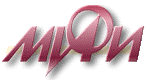 Институт 
интеллектуальных кибернетических системКафедра кибернетики (№ 22)Направление подготовки 09.04.04 Программная инженерияРасширенное содержание пояснительной запискик научно-исследовательской работе студента на тему:Москва 2020ГруппаСтудент(подпись)(подпись)(ФИО)(ФИО)Руководитель(0-20 баллов)(подпись)(подпись)(ФИО)(ФИО)Научный консультант(0-20 баллов)(подпись)(подпись)(ФИО)(ФИО)